NPO	日本防災士会令和 5 年度 NPO 法人 愛知県防災士会通常総会議	案	書令和 5 年 6 月 10 日（土）令和 4 年度	事	業	活	動	報	告新型コロナウイルス「第７波」により、感染者の爆発的増加で１日の新感染 者数が多くの地域で最多を更新し、全国で２０万人を超える日も多くあり、厚 生労働省は 4・5 回目接種の対象となっている高齢者・医療従事者などへ新型コロナウイルスのオミクロン株対応のワクチン接種が進められ、「第 8 波」も収束の兆しが見え、通常の日常生活を取り戻しつつあります。感染防止の観点で「令和２年度、令和３年度通常総会」が開催できず書面に よる決議となりましたが、「令和４年度ＮＰＯ法人愛知県防災士会通常総会」 は３年振りの開催となりました。昨年の夏、梅雨前線の影響で九州、本州から北海道で発生した風水害等、災 害発生地域での声を聴くと「過去に経験がなく初めての経験等」過去の災害と 比較すると「激甚化」になっています。ハザードマップの確認等、日頃からの 備えが重要になります。自然災害は、防ぐことは出来ませんし、ゲリラ豪雨等、予期せぬ災害に繋が る事もあります。特に地震発生による災害は未然に防ぐことは出来ません。このような状況も最悪視野に入れ、私たち防災士は、「日本防災士会会員の 活動理念」をしっかりと理解し、日頃より知識の研鑚に努めて行かなければな りません。以下、令和 4 年度の NPO 法人愛知県防災士会の主な活動について、次のとおりご報告いたします。（詳細は「愛知県防災士会事業の内容」をご覧ください。）事業計画	１	防災啓発の連携強化	（●印：副題）特定非営利活動法人（NPO 法人）組織の活性化法人化により、各種団体より認知度が高まり、防災啓発活動の参加依頼を受け、愛知県防災士会として、研修委員会を中心に啓発活動（出前講座）の推進、会員のスキルアップに努めると共に、広く中核となる防災リーダーの育成のため、防災アドバイザー制度の基盤強化の推進に取組みを始めました。令和 4 年度は新型コロナ感染防止に配慮し、スキルアップ研修の開催、防災士資格取得の新しい講座依頼等、増加傾向になりつつあります。東海支部連絡協議会の連携の強化令和 4 年度の東海支部連絡協議会（岐阜、静岡、愛知、三重）の定例会議は、コロナ感染拡大の影響により開催することはできませんでした。新年度は、各支部の活動状況等の情報の交換を行い、連携を進めてまいります。事業計画	２	ブロックの組織の充実１） ブロック活動の充実を図るため、名簿開示に承諾頂いた会員の方へ会員名簿を郵送し、情報提供をしました。個人情報保護の観点から会員によるPC アドレスの登録のお願いをしているところですが充分な結果が得られていない状況にありますが、会員への情報伝達の迅速化、通信費の経費節減のため、引き続き取り組みを進めてまいります。今後は名簿を活用したブロック内での打合せ等を進め、組織の充実を図ってまいります。尚、日本防災士会の会員数の現況については、以下のとおりです。２）愛知県防災士会会員の現状と内訳	令和５年３月３１日現在事業計画	３	地域での防災啓発活動への参加外部委託の研修会は 10 回開催し、主な内容は次のとおりです。介護労働安定センターからの依頼2022 年 7 月 7 日(木)に高齢者・障害者施設の職員を対象に「防災の基本介護に関わる防災」について住友生命名古屋ビル」で研修を開催した。尾三消防本部からの依頼2022 年 10 月 15 日(土)に消防団長・副団長等を対象に「消防団員の確保・地域防災リーダーとして活動」について「尾三消防本部」で研修を開催した。ホマレスタジオからの依頼2022 年 10 月 15 日(土)・16 日(日)に地域の方を対象に「災害に役立つロープワーク」について「イオンモール新瑞橋店」で研修を開催した。広小路中央商店街振興組合より依頼2022 年 10 月 20 日(木)・21 日(金)に地域の方を対象に「災害に役立つロープワーク」について「広小路通」で研修を開催した。介護労働安定センターからの依頼2022 年 10 月 26 日(水)に高齢者・障害者施設の新規職員を対象に「令和 4年度介護労働講習」の関連講習の中で「東別院会館」で研修を開催した。名古屋学院大学より依頼2022 年 11 月 5 日(土)に学生等を対象に防災士資格取得講習会の中で「防災士養成研修(防災士に期待される活動)」について「名古屋学院大学」で研修を 開催した。(一社)岡崎パブリックサービスより依頼2022 年 11 月 5 日(土)・6 日(日)に地域の方を対象に「防災講習」を「岡崎中央公園体育館」で研修を開催した。蒲郡市より依頼2023 年 1 月 20 日(金)・2 月 3 日(金)に地域の方を対象に「防災リーダー研修会」を「蒲郡市民会館」で研修を開催した。名古屋市社会福祉協議会からの依頼2023 年 1 月 26 日(木)に名古屋市高齢・障害福祉職員(参加者 60 名)を対象にオンライン研修を開催した。愛知工業大学からの依頼2023 年 2 月 19 日(日)に学生等を対象に防災士資格取得講習会の中で「防災士養成研修(防災士に期待される活動)」について「愛知工業大学」で研修を開催した。事業計画	４	会員のスキルアップと交流の推進スキルアップ研修は 3 回開催し、主な内容は次のとおりです。1. 2022 年 4 月 9 日(土)	東特会館	10 時～16 時	出席者	26 名外部研修への積極的参加によるスキルの向上・従来、研修委員会を中心に日帰り研修を実施してきましたが、新型コロナウイルスの感染防止の観点から開催を見合わせました。事業計画	５	広報活動の充実愛知県防災士会の活動の情報を本部へ送付、本部ホームページに掲載されました。・広報委員会を通じ活動状況の情報を 3 回にわたり提供しました。（会報誌 3 件）本部のホームページ(URL	http://www.bousaisikai.jp)に掲載され、全国各支部におきまして閲覧が可能になっています。会員の連絡網の充実と情報の提供１．会報誌「ぼうさいあいち」２7 号【夏だより８月】・28 号【秋だより】及び２9 号【新年号１月】を発行し会員に送付しました。２．会員の連絡網の充実については、事業計画（令和 4 年度）に示しましたように整備が遅れており、会員の理解を得て連絡網の充実を今後も図ってまいります。令和４年度NPO 法人	愛知県防災士会事業の内容令和４年４月１日～令和５年３月 31 日まで令和４年度収支決算報告書（令和４年４月１日～令和５年３月３１日）収入合計	2,628,498 円支出合計	1,073,644 円差引残高	1,554,854 円（収入の部）単位：円（支出の部）単位：円上記決算報告書は、会計通帳並びに関係証拠書等について監査の結果、正確であることを 認証します。令和５年４月１３日会計監査	荻原  建二	㊞会計監査	河合  美恵子	㊞令和 5 年度	事業計画（案）１． 愛知県防災士会の組織の充実啓発活動の充実「外部委託研修(出前講座)の実施」防災アドバイザーとの連携強化「打合せ会の開催(年１回以上)」(3)情報伝達の迅速化を図る(4)東海支部連絡協議会との連携２． 防災研修の推進(1)会員のスキルアップ研修の実施●災害に備え、防災・減災に対する知識・技術の習得(2)会員の交流研修の実施●外部研修への積極的参加によるスキルの向上３． 広報活動の充実活動状況を会員及び本部ホームページへの情報提供会報誌の発行会員の連絡網の充実と情報の提供ＳＮＳ等の活用令和５年度予算書（案）(令和５年４月１日～令和６年３月３１日)（支出の部）各科目に不足が生じた時は、相互流用することができる。上記のとおり提案します。令和５年６月１０日理事長	寺島 一徳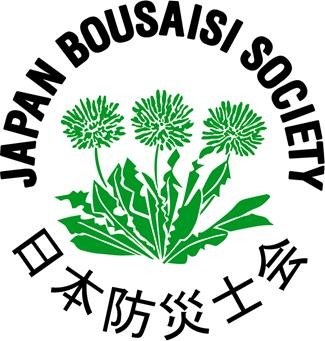 ブロック数名古屋西尾張・海部東尾張知 多西三河東三河合	計会員数（名）15787694277644962. 2022 年 9 月 23 日(金)祝日東特会館	10 時～16 時出席者	28 名3. 2023 年 2 月 23 日(木)祝日東特会館	10 時～12 時出席者	50 名月日会 議 名主	な	内	容場	所4.9第 1 回理事会・令和４年度通常総会の開催準備について・議案書の内容確認、会計監査・役員選任委員会の設置、委員長の選任・スキルアップ研修の評価反省愛知県防災士会4.25事務局・令和 4 年度通常総会の開催案内一式を発送愛知県防災士会5.9第 2 回理事会・令和４年度通常総会の開催準備について・役員選任結果の確認・介護労働安定センターの出前講座について愛知県防災士会6.9第 3 回理事会・令和４年度通常総会の開催準備について・会場設営準備、台本確認及び通常総会リハーサル・出前講座打合せ状況・新体制に向けての準備、防災アドバイザーの更新愛知県防災士会6.11令和４年度通常総会・令和４年度通常総会開催及び役員改選愛知県防災士会6.11第 4 回理事会・令和４年度通常総会の評価反省、新体制の役割分担・通常総会結果の通知、役員名簿及び議案書の発送愛知県防災士会7.7研修委員会・介護労働安定センターへの出前講座住友生命名古屋ビル内会議室7.14第 5 回理事会・各委員会の活動計画、通常総会要望への対応・出前講座開催状況・開催予定・会報２７号の発行計画愛知県防災士会8.1広報委員会・会報２７号(夏だより)の発送愛知県防災士会8.18第 6 回理事会・スキルアップ研修の開催計画・出前講座開催予定・名簿開示についての集計状況愛知県防災士会9.15第 7 回理事会・スキルアップ研修（9/23）の開催について・出前講座開催予定愛知県防災士会9.23研修委員会・スキルアップ研修の開催東特会館10.15研修委員会・尾三消防本部への出前講座尾三消防本部10.1510.16研修委員会・イオンモール新瑞橋への出前講座イオンモール新瑞橋10.20第 8 回理事会・出前講座開催予定・会報２８号発行計画愛知県防災士会10.2010.21研修委員会・広小路中央商店街振興組への出前講座伏見広小路通10.24広報委員会・会報２８号（秋だより）の発送愛知県防災士会10.26研修委員会・介護労働安定センターへの出前講座東別院会館11.5研修委員会・名古屋学院大学への出前講座名古屋学院大学11.511.6研修委員会・岡崎パブリックサービスへの出前講座岡﨑中央総合公園体育館11.15第 9 回理事会・スキルアップ研修（9/23）の評価反省、次回開催（2/23）計画・出前講座開催状況と予定・防災アドバイザー会議の開催について愛知県防災士会12.15第 10 回理事会・会報２９号（新春号）の発行について・出前講座開催予定・防災アドバイザー会議の開催（2/9）について愛知県防災士会12.30広報委員会・会報２９号（新春号）の発送愛知県防災士会1.12第 11 回理事会・スキルアップ研修（2/23）の開催について・出前講座開催予定・防災アドバイザー会議（2/9）の開催について・会報の規格統一について愛知県防災士会1.202.3研修委員会・蒲郡市への出前講座蒲郡市民会館1.26研修委員会・名古屋市社会福祉協議会への出前講座オンライン会場2.9第 12 回理事会・スキルアップ研修（2/23）の開催について・出前講座開催予定・ブロック別活動計画愛知県防災士会2.19研修委員会・愛知工業大学地域防災研究センターへの出前講座愛知工業大学3.9第 13 回理事会・令和５年度通常総会の開催準備について・会報３０号（夏だより）の発行について愛知県防災士会項目予算額決算額過不足（△）備	考繰越 金1,499,9441,499,9440会費500,000469,000△ 31,0001,000円×469名支部活動助成費支部活動助成費300,000327,60027,600日本防災士会からの助成金327,600円1,200円×273名研修会収入研修会収入200,000284,74084,740その他収入その他収入30,00047,21417,214利子12円合計2,529,9442,628,49898,554項目目予算額決算額過不足（△）備	考会議費500,000332,828167,172会議室等通信連絡費通信連絡費通信連絡費150,00020,960129,040各種案内等研修費200,000256,037△ 56,037スキルアップ研修、出前講座講師料等広報費300,000224,47675,524会報「ぼうさいあいち」第27号～第29号事務費200,000151,57948,421予備費1,179,94487,7641,092,180マスク郵送代金等合計2,529,9441,073,6441,456,300収入合計2,634,854円支出合計2,634,854円（収入の部）差引残高0円項	目予	算	額（円）備	考繰 越 金1,554,854会	費500,0001,000円×500名支部活動助成費300,000日本防災士会からの助成金1,200円×250名研修会収入250,000その他収入30,000合	計2,634,854項目予	算	額（円）備	考会議費500,000会議室賃貸料等通信連絡費通信連絡費通信連絡費150,000各種案内等研修費300,000講師謝金等広報費300,000会報「ぼうさいあいち」第30号、第31 号、第32号事務費200,000予備費1,184,854合計2,634,854